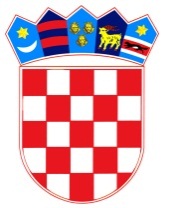           REPUBLIKA HRVATSKAOSJEČKO-BARANJSKA ŽUPANIJA            OPĆINA ŠODOLOVCI                   Općinsko vijećeZAPISNIKsa  6. sjednice Općinskog vijeća Općine Šodolovci održane dana 29. siječnja 2018. godine u Šodolovcima, Ive Andrića 3Sjednica je započela s radom u 19.00 sati.Prisutni vijećnici: Tomislav Starčević, Goran Penava, Đurđica Ratković, Slobodanka Bijelić, Lazar Telenta, Goran Kovačević, Nikola Grkinić, Biljana Đuričić.Odsutni vijećnici: Slobodanka Matijević, Vjekoslav Brđanin, Čedomir Janošević.Ostali prisutni: Mile Zlokapa (općinski načelnik), Dragan Zorić (zamjenik općinskog načelnika), Stjepan Ivić (zamjenik općinskog načelnika iz reda pripadnika hrvatskog naroda) i Jovana Avrić (pročelnica JUO općine Šodolovci- ujedno i zapisničar).Predsjednik vijeća pozdravio je sve prisutne i utvrdio kvorum.Predsjednik vijeća upitao je prisutne ima li tko primjedbu ili dopunu za predloženi dnevni red današnje sjednice.Kako nije bilo primjedbi niti prijedloga vezanih uz predloženi dnevni red Predsjednik Općinskog Vijeća stavio je prijedlog dnevnog reda na glasovanje, te je jednoglasno prihvaćen slijedeći  DNEVNI RED1. Razmatranje i usvajanje zapisnika sa 5. sjednice Općinskog Vijeća Općine Šodolovci2. Prijedlog Odluke o načinu pružanja javne usluge prikupljanja miješanog komunalnog otpada i biorazgradivog komunalnog otpada na području Općine Šodolovci,3. Prijedlog Odluke o financiranju političkih stranaka i nezavisnih vijećnika sa kandidacijske liste grupe građana Općinskog vijeća Općine Šodolovci za 2018. godinu,4. Razno.Prelazi se na rad prema utvrđenom dnevnom reduTOČKA 1. RAZMATRANJE I USVAJANJE ZAPISNIKA SA 5. SJEDNICE OPĆINSKOG VIJEĆA OPĆINE ŠODOLOVCIPredsjednik Općinskog Vijeća upitao je nazočne ima li netko primjedbu na zapisnik sa 5. sjednice Općinskog Vijeća Općine Šodolovci.Kako primjedbi i prijedloga nije bilo Predsjednik Općinskog Vijeća pozvao je vijećnike da glasuju o prijedlogu zapisnika sa 5. sjednice Općinskog Vijeća.ZA je glasovalo  osam (8) vijećnikaPROTIV niti jedan (0)SUZDRŽAN niti jedan (0)Predsjednik vijeća konstatirao je kako je zapisnik usvojen jednoglasno s osam glasova ZA, te je općinsko vijeće Općine Šodolovci donijeloZAKLJUČAKo usvajanju zapisnika sa 5. sjednice Općinskog Vijeća(Zaključak se prilaže zapisniku i njegov je sastavni dio- prilog 1).TOČKA 2. PRIJEDLOG ODLUKE O NAČINU PRUŽANJA JAVNE USLUGE PRIKUPLJANJA MIJEŠANOG KOMUNALNOG OTPADA I BIORAZGRADIVOG KOMUNALNOG OTPADA NA PODRUČJU OPĆINE ŠODOLOVCIPročelnica Jedinstvenog upravnog odjela predočila je prijedlog Odluke o načinu pružanja javne usluge prikupljanja miješanog komunalnog otpada i biorazgradivog komunalnog otpada na području Općine Šodolovci.Nakon obrazloženja prijedloga Odluke od strane pročelnice Jedinstvenog upravnog odjela Predsjednik vijeća otvorio je raspravu te upitao vijećnike javlja li se tko za riječ te ima li itko kakvo pitanje ili pak prijedlog za raspravu. Vijećnici su redom aktivno uzeli sudjelovanje u raspravi te su iznijeli svoje dvojbe i nejasnoće oko cjelokupnog novog načina postupanja u svezi s prikupljanjem miješanog komunalnog odnosno biorazgradivog komunalnog otpada.Nakon dovršetka rasprave a kako nije bilo prijedloga u smislu izmjene samog prijedloga Odluke, Predsjednik Općinskog vijeća stavio je prijedlog Odluke o načinu pružanja javne usluge prikupljanja miješanog komunalnog otpada i biorazgradivog komunalnog otpada na području Općine Šodolovci na glasovanje. ZA je glasovalo sedam (7) vijećnikaPROTIV niti jedan (0)SUZDRŽAN jedan (1)Predsjednik vijeća konstatirao je da je sa sedam glasova ZA općinsko vijeće Općine Šodolovci usvojilo i donijeloODLUKUo načinu pružanja javne usluge prikupljanja miješanog komunalnog otpada i biorazgradivog komunalnog otpada na području Općine Šodolovci(Odluka se prilaže zapisniku i njegov je sastavni dio- prilog 2).TOČKA 3.  PRIJEDLOG ODLUKE O FINANCIRANJU POLITIČKIH STRANAKA I NEZAVISNIH VIEJĆNIKA SA KANDIDACIJSKIH LISTA GRUPE GRAĐANA OPĆINSKOG VIJEĆA OPĆINE ŠODOLOVCI ZA 2018. GODINUPročelnica Jedinstvenog upravnog odjela te Općinski načelnik obrazložili su Prijedlog Odluke o financiranju političkih stranaka i nezavisnih vijećnika sa kandidacijskih lista grupe građana Općinskog vijeća Općina Šodolovci za 2018. godinu.Nakon obrazloženja Odluke Predsjednik vijeća upitao je nazočne javlja li se tko za raspravu. Kako nije bilo daljnjih pitanja niti javljanja za raspravu Predsjednik vijeće stavlja Prijedlog Odluke na glasovanje.ZA je glasovalo osam (8) vijećnikaPROTIV niti jedan (0)SUZDRŽAN niti jedan (0)Predsjednik vijeća konstatirao da je općinsko vijeće jednoglasno s osam glasova ZA donijeloODLUKUo financiranju političkih stranaka i nezavisnih vijećnika sa kandidacijskih lista grupe građana Općinskog vijeća Općine Šodolovci za 2018. godinu (Odluka se prilaže zapisniku i njegov je sastavni dio- prilog 3).4. RAZNOSjednica je završila u 19.55 sati.Šodolovci, 29. siječnja 2018.ZAPISNIČAR:                                                                                    PREDSJEDNIK VIJEĆA:Jovana Avrić                                                                                             Tomislav StarčevićKLASA: 021-05/18-01/URBROJ: 2121/11-18-Šodolovci, 29.01.2018.